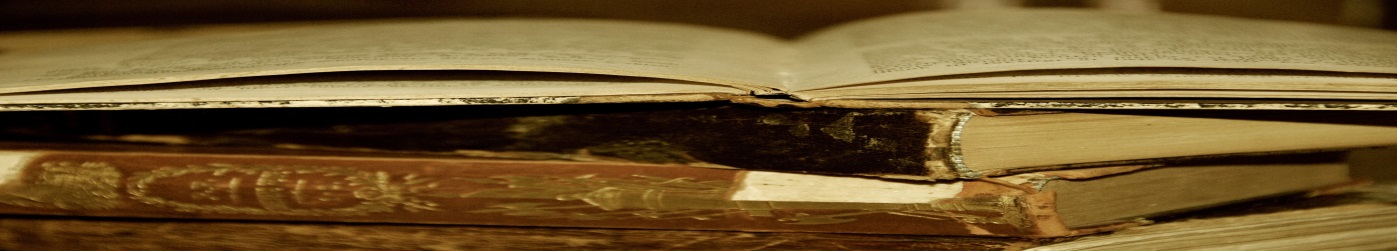 The more that you read, the more things you will know. The more you learn, the more places you’ll go.”— Dr. SeussHappy Easter,As an English Language Arts(ELA) teacher I am very biased, I believe that ELA is the best subject.  If you can’t read, you can’t do Social Studies, Science or even Math.  So, ELA is the best subject at school!  I am of course joking (only a little).  What I am not kidding about is the importance of reading.	For every student 20 minutes of reading per day is of paramount importance.  This can be accomplished in many “sneaky” ways.  Have your child read to you while you make supper, they can read on the bus, in the car/truck on the way to the city, when you tuck them in (it is ok if you fall asleep as long as they keep reading) or, have them earn screen time by reading.  If you have different places or ways you fit in your child’s 20 minutes a day please let me know.  	During the Easter Break I am asking that each child read for a minimum of 20 minutes each day.  We are now using the month calendar in the students’ agendas to document reading, please initial when your child has read.  This reading should be the AR Leveled book that will come home on Thursday the 2nd of April.  Students are asked to find three words in their AR leveled book that they are unfamiliar with and complete a word worksheet.  Each child will have come home with three of these sheets or you can find the sheet here, or  http://mrswattclassroom.weebly.com/daily-work.html  it is on my website and you can print it off for your child to complete.	By working on this reading at home during the Easter Break, your child will get in the habit of reading every night (if they don’t already) and prepare them for our Home Reading Challenge that will run for the months of May and June.  This is a six week challenge that requires students to document their reading and answer questions about what they have read.  This challenge will involve prizes for participation.  I am hoping we can develop the habit of reading every night before our challenge as I do not want any student to miss out.	I am looking forward to hear about all of the places my students have read and what they have read on their Easter Break.  Enjoy this break with your family!Regards,  Michelle Watt wattm@lrsd.ab.ca